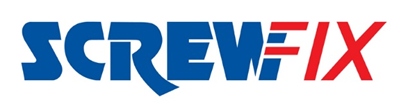 1 July 2022Screwfix LIVE 2022 is back in Farnborough!The Screwfix flagship event returns to Farnborough 23rd - 25th September 2022Thousands of exclusive deals, a free goody bag, talks from leading suppliers, and the final of Screwfix Top Tradesperson 2022Over 170 brands under one roof!Screwfix Live is back in Farnborough! After two years of bringing the largest trade and DIY exhibition to its customers’ fingertips virtually, Screwfix is delighted to welcome its customers back in person to this hugely popular event. Participants who register and visit the event will have the chance to put their hands on exclusive deals and a free goody bag.The free-to-enter show is returning to Farnborough International Exhibition & Conference Centre from Friday 23rd September – Sunday 25th September 2022 with all the best brands, loved by tradespeople and DIY enthusiasts. With more than 170 brands under one roof, customers and families will be able to enjoy live product demonstrations, competitions, giveaways and so much more.Screwfix Live will also host the final of Screwfix Top Tradesperson. The annual competition will see 10 skilled trade finalists go head-to-head from across the UK and Republic of Ireland to be crowned Screwfix Top Tradesperson 2022.Jack Wallace, Marketing Director at Screwfix, comments: ‘We are delighted to be back at Farnborough for what is going to be our biggest annual event. Screwfix Live offers exclusive deals from top brands and brings customers, colleagues, and suppliers together, under one roof. We can't wait to throw open the doors and welcome you back in September’’. Registrations are now open on the Screwfix website, with goody bags available to collect from the event for everyone who pre-registers. Keep an eye on Twitter, Facebook and Instagram or visit screwfix.com  for regular updates on Screwfix Live. -ENDS-About Screwfix:As a multi-channel trade retailer, customers and colleagues sit at the heart of everything we do. With almost 800 stores across the UK and Ireland our aim is to help busy tradespeople get their jobs done quickly, affordably, and right first time.Screwfix is part of Kingfisher plc, the international home improvement company with more than 1,490 stores, supported by a team of over 80,000 colleagues. Kingfisher operates in eight countries across Europe under retail banners including B&Q, Castorama, Brico Dépôt, Screwfix, TradePoint and Koçtaş. We offer home improvement products and services to consumers and trade professionals who shop in our stores and via our e-commerce channels.Screwfix is convenient, straightforward, and affordably priced, helping its trade customers shop 34,000 products over the phone, online, via their mobile or in-person from their local store. From power tools and work wear to cables and pipe fittings, Screwfix offers over 10,000 products available to pick up from over 775 UK stores nationwide. Over 34,000 products can be ordered over the phone, online or from a local store, with orders taken up until 8pm (weekdays) for next day delivery to home or site.*Screwfix is committed to minimising its environmental impact to help create a better future for its customers, colleagues, communities, and the planet. Our ambition is to offer sustainable choices and source products that are made to last. At Screwfix, we believe if a job’s worth doing, it’s worth doing well.Screwfix.com attracts over 7 million visits per week.We have over 11 million active customers a year.The Screwfix Click & Collect service enables customers to pick-up their goods in as little as one minute after ordering online or over the phoneUK-based Screwfix Contact Centre open 24 hours a day, 7 days a week (including bank holidays) on 03330 112 112.See www.screwfix.com/stores for store opening information. Next day delivery is available within store opening hours.*Screwfix Sprint awarded ‘Best Customer Experience’ at the Retail Week Awards 2022. Introduced in 2021, Screwfix Sprint allows customers to place an order on the Screwfix app and get it delivered straight to their location – either at home or on site, in less than an hour.RAD 2022, Best Employer Website Screwfix won the Pennies Outstanding Achievement award in 2021World leading customer satisfaction levels.The Wincanton for Screwfix team won the Operational Excellence Award at the Motor Transport Awards 2020.For more information, please visit the Screwfix Media Centre: www.screwfixmedia.com *Please see Screwfix.com for our latest service updates.PRESS INFORMATION: For press enquiries, please contact:screwfix@mccann.com